Activité 1 – Associez les images aux motsA 3	B 6	C 4	D 2	E 1	F 5Activité 2 :  Répondez aux questions suivantesCitez les deux changements principaux que la famille Loisel a subi pour pouvoir payer leur dette ?Ils ont renvoyé leur bonneIls ont déménagé dans une petite pièce sous les toitsFaites la liste des tâches ménagères que Mme Loisel a dû commencer à faire.Elle faisait la vaisselleElle savonnait le linge saleElle pendait la lessiveElle descendait les ordures dehorsQue veut dire « femme du peuple » ?Une femme da la classe des pauvresCitez les trois jobs que Mr Loisel faisait pour pouvoir payer ses dettes :Travail principal : Il était embauché comme commis d’un ministèreTravail de fin de journée : Il faisait les comptes d’un commerçantTravail de nuit : Il recopiait des documentsPendant combien de temps est-ce que le couple Loisel a dû travailler dur pour rembourser leur dette ? 10 ans / une décennieActivité 3 :  questions à choix multipleDes nécessiteux sont des gens …Idiot	    .riches	    .pauvres	célèbre       	    .Une mansarde est …une pièce	un bijou	     .une bonne	     .une besogne     .Un sou est …Une pièce	Un job	    .Un bijou 	    .	d.     Un ami 	    .Clothilde était « injuriée » par les commerçants car elle …volait		    .ne voulait pas payer	    .n’achetait rien	    .négociait les prix	« Il fallait chaque mois payer des billets » signifie payer des  …factures	    .dettes	dus	    .achats	    .Activité 4 :  Mots casés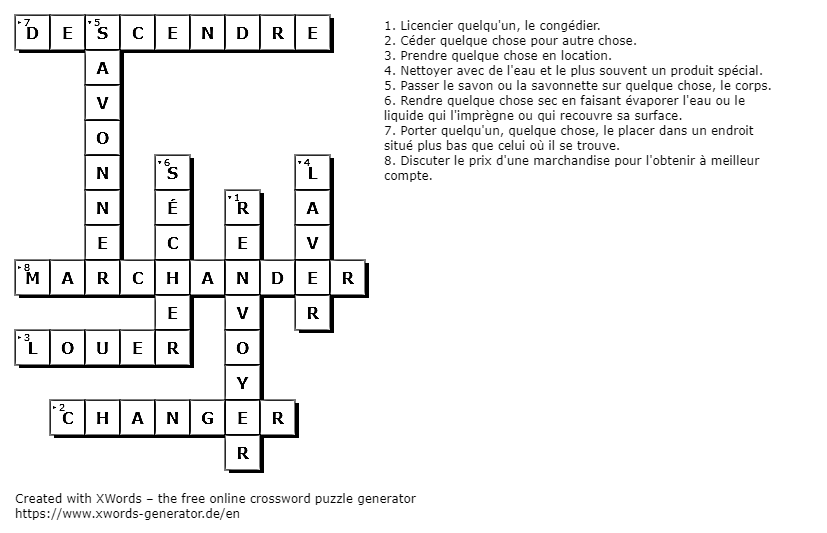 La Parure, de Guy de MaupassantFICHE ENSEIGNANTNiveau A2/B1Partie n°7 – La vie misérable du couple pour rembourser leurs dettesPartie n°7 – La vie misérable du couple pour rembourser leurs dettesA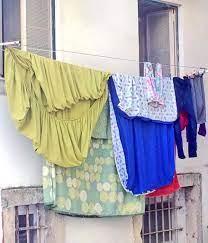 1PoterieB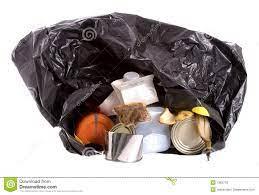 2CasseroleC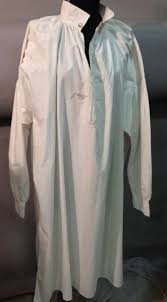 3LingeD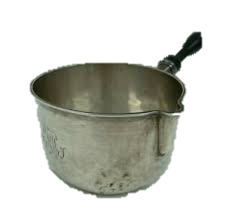 4ChemiseE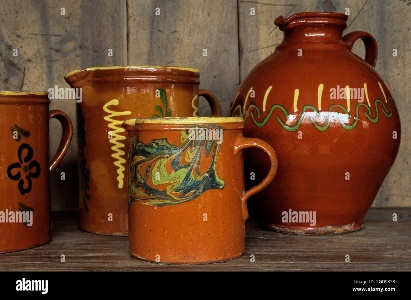 5TorchonsF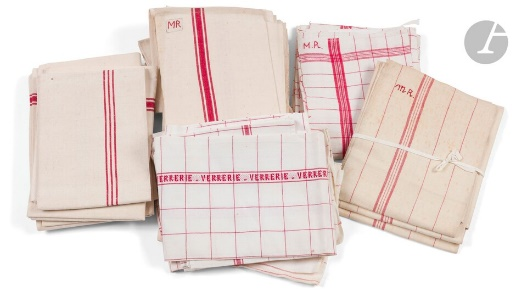 6ordures